Сценарий Новогоднего утренника для средней группы«Путешествие в мир сказок»Цель: Вызвать интерес к предстоящему празднику. Создать праздничное новогоднее настроение.Задачи:Учить детей выразительно исполнять музыкальные, танцевальные, стихотворные номера на сцене. Развивать творческие способности, коммуникативные навыки. Совершенствовать умение играть роли, уверенно держать себя на сцене.Ведущая: Каждый раз под новый год, Сказка в гости к нам идёт.Готовы к встрече с волшебством?Тогда мы начинаем.И в сказки всем знакомые Мы с вами попадаем. Ночь за окном спускаетсяИ сказка начинает. Танец « Танец с подушками» Муз. Е. Крылов «Колыбельная медведицы»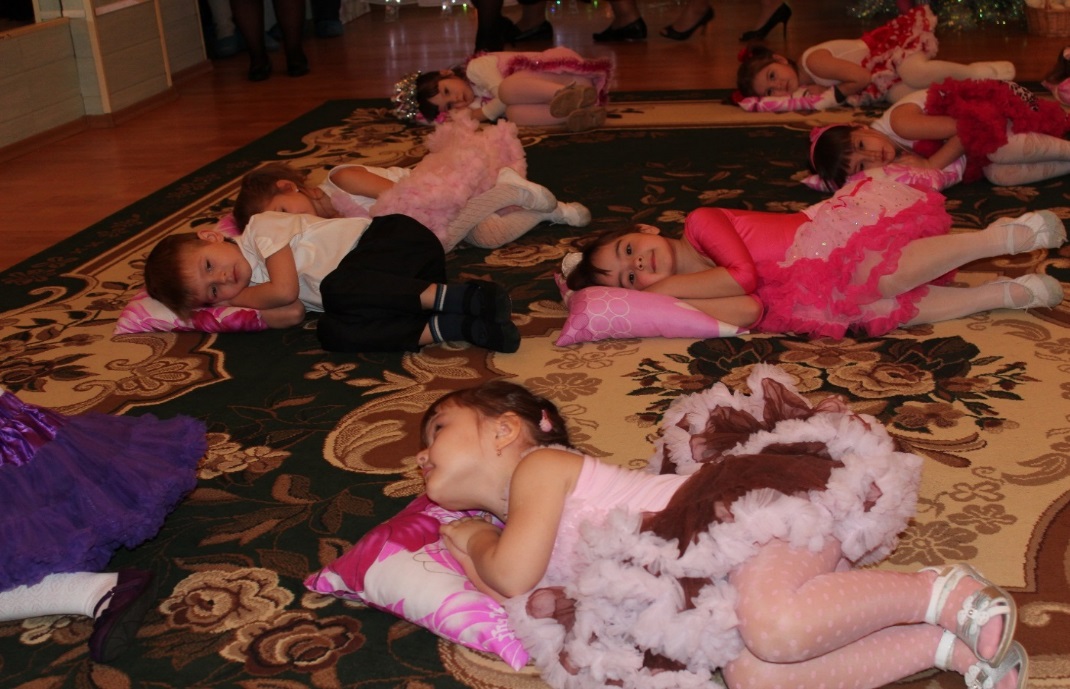 Сказочник:Снип-снап-снурре, пурре-базелюрре! Разрешите представиться – Сказочник. Прочь уходит старый годНовый год ему на встречуК нам с подарками идет.Только где волшебный путь?Как нам в сказку заглянутьА сейчас  закроем глазки.И окажемся мы в сказке,
А что за сказка это будет
Отгадать нам нужно будет.
Трибли, крабли, мугли, мя,Сказочка в пути моя...Раз, два, три, четыре, пять
Пора глазки открывать!Появление Дюймовочки.Сказочник:В уютной, светлой комнатке, 
На белом подоконнике, 
Среди цветов и листиков 
Расцвёл прекрасный сад. 

Среди цветов – Дюймовочка 
В соломенной коробочке. 
Из скорлупы ореховой 
Ей сделан будуар... 

Постелька из прекрасных роз, 
Чтоб в сказку сон её унёс, 
Туда, где эльфы милые 
Готовят свой нектар..Дюймовочка:Появилась из бутона 
Девочка-малышка. 
Вы читали обо мне 
В интересной книжке. 
Я всего с мизинец ростом, 
В сказке мне пришлось непросто! 
Ошибетесь вы едва ли, 
Я - Дюймовочка, узнали?Эльфы верные со мной.Танец эльфов с Дюймовочкой.Муз. Гладков из к\ф « Звездный мальчик»Сказочник:  Что же гости оставайтесь. А у нас сегодня праздникС новым годом поздравляем !Танцевать всех приглашаем и гостей и всех детей!Хоровод « Елка,елочка» Муз. Т.ПопатенкоСказочник : Эту сказку вы узналиНу опять я поколдуюСнова глазки закрываем
До пяти опять считаем.Трибли, крабли, мугли, мя,Сказочка в пути моя...Проявляется Карабас.Муз. А. Рыбников из к\ф « Буратино»Карабас - Барабас: Карабас я, Барабас грозный, бородатый
Я заведую сейчас кукольным театром, 
Только плеткой я махну, все артисты сразу.
Безо всяких «почему?» пляшут по приказу.
Ну-ка куклы выходите, для гостей скорей спляшите. 
Да смотрите не ленитесь, хорошенько потрудитесь.Танец « Кукол»Муз. А. Рыбников из к\ф « Буратино»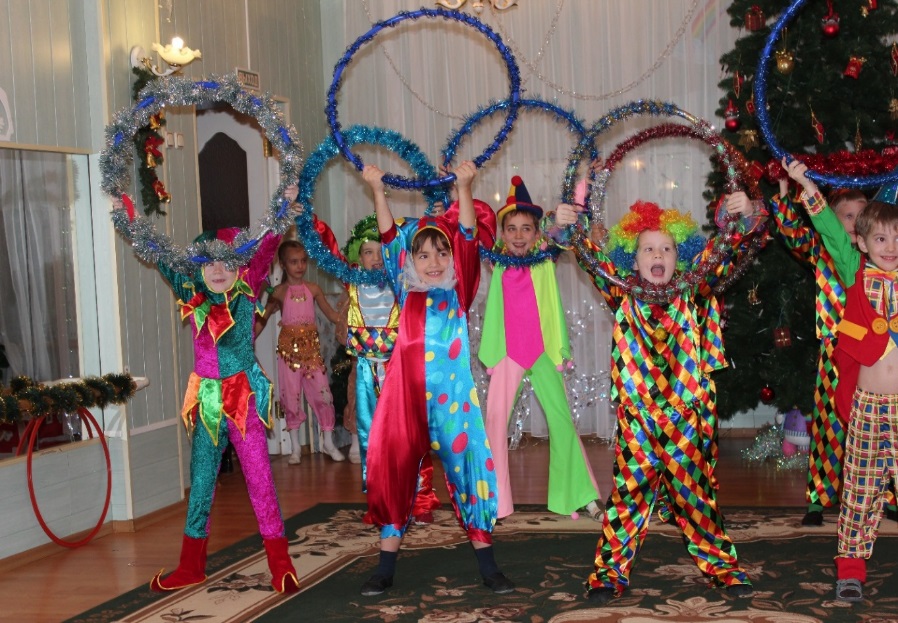 Ведущий	:Карабас - Барабас, что раскричался тут у нас!
Сегодня праздник Новый год, веселится весь народ.
Ты веселиться нам мешаешь, и ребятишек ты пугаешь.Лучше с нами потанцуй.Полька « Парный танец»Муз. А. Рыбников  « Птичка польку танцевала»Карабас Барабас: Вы меня развеселили, стал я добрым и играть готов.
Я на игры-то мастак, а теперь сыграем так.
Кто подскажет мне ответ. Где же да, а где же нет.
Только быстро отвечайте, да смотрите, не зевайте.
- Дед Мороз – старик веселый? (Да.)
- Любит шутки и приколы? (Да.)
- Знает песни и загадки? (Да.)
- Съест все наши шоколадки? (Нет.)
- Он зажжет ребятам елку? (Да.)
- Носит шорты и футболку? (Нет.)
- Он душою не стареет? (Нет.)
- Нас на улице согреет? (Нет.)
- Дед Мороз несет подарки? (Да.)- Ездит он на иномарке? (Нет.)
- Носит тросточку и шляпу? (Нет.)
- Иногда похож на папу? (Да.)Ведущий: Хорошо мы танцевали, вместе дружно поиграли.  Гости оставайтесь  с нами.  Песню зимнюю исполним, помогайте нам друзья.Песня « Зима пришла» Муз. Л. ОлиферовойСказочник:Ну ребята молодцы. Пели видно от души.Ну а нам пора опять сказку в гости звать...Трибли, крабли, мугли, мя,Сказочка в пути моя... Появляется Мари .Муз. П.И. Чайковкого из балета « Щелкунчик»Мари. 
Говорят, под Новый год 
Что ни пожелается, 
Все всегда произойдет, 
Все всегда сбывается. 
Сказочник. 
Это правда, милое дитя, говори, и я помогу исполнить твое желание. 
Мари. 
Я желаю всей душою 
Друга верного найти. 
Вместе мы преодолеем 
Все невзгоды на пути. 
Сказочник. 
Какое необычное желание! Я вижу, у тебя доброе сердце, но хватит ли у тебя сил и смелости, чтобы преодолеть все преграды? Твой друг в беде, ему нужна помощь. 
Мари. 
О, да, я готова. Что мне нужно делать? 
Сказочник. 
Вот тебе мой новогодний подарок. Его зовут Щелкунчик (подает игрушку). Смешной человечек с огромным ртом умеет щелкать твердые орехи. Возьми его, он принесет тебе счастье. 
Мари. 
Хочу сказать «спасибо» за подарок. 
Уж Новый год стучится в дверь, 
Несет он волшебство, чудесен, светел, ярок. 
Не страшно мне, ведь рядом друг теперь! 
Свет в зале гаснет, только сверкает огнями елка, Мари укачивает Щелкунчика. Щелкунчик оживает.Мышильда. 
Где эта девчонка? Я должна помешать ей. Не будет Нового года, не будет волшебства, Щелкунчик навсегда останется безобразной игрушкой! 

Танец мышей.Муз. П.И. Чайковкого из балета « Щелкунчик», тема сражения.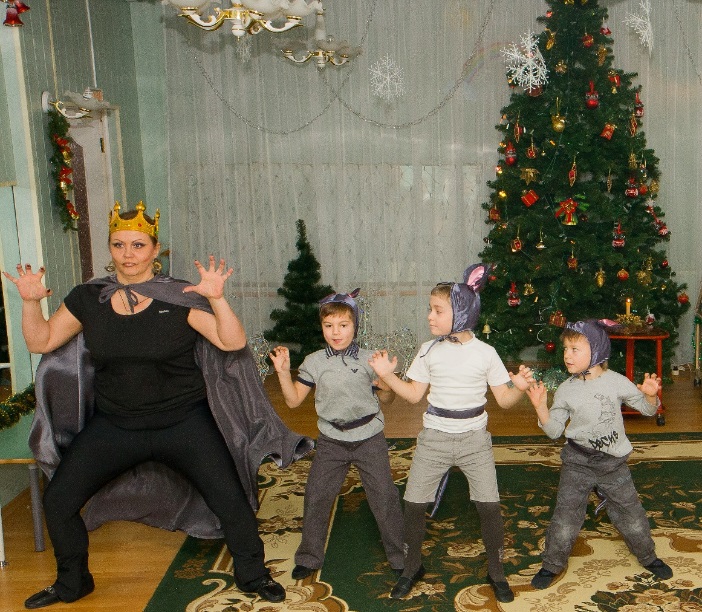 Щелкунчик.Свершилось чудо в эту ночь, 
Умчались все невзгоды прочь. 
Пусть распахнутся шире двери, 
Входите, счастье и веселье. Ведущий:Ребята , а ведь нам пора и Деда Мороза на праздник звать ,что-то долго его нет.Зовем Дед Мороза.Выходит Снегурочка:
Здравствуйте ребята!
Я Снегурочка,
Дед мороза внучка я!
Мы к вам на елку очень торопились
И с дедушкой моим на дорожках разделились,
Пошел длинной он тропой,
Ну а я пошла другой!
И вот у вас на празднике я,
А где ж мой дедушка?
Не видели его, друзья?

Ведущий:
Сами мы его зовем,
Давайте вместе подождем!Снегурочка: Что ж давайте позвоним,А дедушка то наш вне зоны действия сети!Придется звать дедушку старым способом.Ребята помогайте.Звучит музыка входит Дед Мороз.Дед Мороз:Слышу! Слышу! Слышу!Я спускаюсь к вам на крышу!Ждите маленький народ!Ой, я тут попал в компот!Здесь, наверно, кухня Ваша.И оладьи есть, и каша! А в бидоне вижу квас...Чуть глотну - и я у вас! (входит)Здравствуйте, ребята! Здравствуйте, гости дорогие!Ох, как вы повырастали! (обращается к родителям)Вот так Пети, вот так Гали!Вот так маленький народ!Ведущая: Дед, совсем наоборот.Там родители сидят! Не заметил ты ребят!Дед Мороз: (обращается к детям) Я-то думал, здесь игрушки.Все нарядны, все блестят -Краше нет нигде ребят!А в глазенках столько счастья -Словно звездочки лучатся!И какой задорный смех!Тут запутаться не грех!Что ж веселитесь, дружный народ,Ведь праздник чудесный у нас – Новый год!Хоровод  « К нам приходит новый год»Муз. В. ГерчикДед Мороз теряет свою рукавичку, а Снегурочка поднимает ее.Дед Мороз: Молодцы, ребята! Как дружно песню спели! Ой, а где же моя рукавичка? Вы, ребята, ее не видели?Снегурочка: Видели, видели, Дед Мороз, мы твою рукавичку! Только просто так мы тебе ее не отдадим! Ты поиграй с нами, посмотри, какие ребята ловкие!Игра «Поймай рукавичку»Игра-песня  с Дед Морозом « Ну-ка, милый Дед Мороз»Дед Мороз: Дед Мороз с детьми Играл?.......ИгралПесни пел?.......ПелШутил?.....ШутилНичего я не забыл?......ПодаркиПеред тем как распрощатьсяДолжен ,дети, вам признаться:У меня сюрприз для вас,Где узнаете сейчас!Раздача подарки (закидываем канат, 1раз- валенок, 2раз- повар,3раз- мешок с подарками) Дед Мороз: А теперь нам пора.         К вам на праздник через годДед Мороз опять придет.До свидания, ребятаДорогие дошколята!Снегурочка: (подходит к Деду Морозу)Нам так не хочется прощаться,Мы будем все скучать без вас,Как жаль, что нужно расставаться.До свиданья в добрый час.Ведущий: До свиданья, До свиданья.Добрый Дедушка Мороз,Ты исполнил обещанья,Сколько радости принес.До свидания, милая Снегурочка.Ждем вас в следующем году.